	ПриложениеОПЕРАТИВНЫЙ ЕЖЕДНЕВНЫЙ ПРОГНОЗвозникновения чрезвычайных ситуаций на территорииРоссийской Федерации на 29 мая 2023 г.ДАЛЬНЕВОСТОЧНЫЙ ФО	Прогноз опасных и неблагоприятных метеорологических условийМетеорологическая обстановкаМестами на севере округа дождь, мокрый снег, на юге дождь, ливневой дождь. На севере Республики Саха (Якутия), на юге Камчатского края, на севере Курильских островов сильный дождь, ливневой дождь, местами мокрый снег. В Сахалинской области сильный дождь, ливневой дождь. В Чукотском АО сильный снег, мокрый снег, дождь. На севере Чукотского АО метель. На территории округа ночью и утром местами туман. На юге Камчатского края, в Сахалинской области, на Курильских островах сильный ветер с порывами 15-20 м/с, на севере Республики Саха (Якутия), в Чукотском АО 20-25 м/с. 1.2.Гидрологическая обстановка: В Приморском крае на реках продолжается преимущественно спад уровня воды, с интенсивностью 1-20 см за сутки. Небольшой подъем воды, до 10 см, сохраняется в нижнем течении рек Уссури и Бикин. Все реки в берегах, уровни воды ниже пойменных отметок преимущественно на 0,9-2,4 м. Опасных гидрологических явлений не наблюдается.В ближайшие двое суток на большинстве рек ожидается преимущественно спад уровня воды. В период прохождения фронтальных разделов, и связанными с ними осадками различной интенсивности, на отдельных участках рек возможны небольшие подъемы уровня воды до 25 см, существенно не повлияющие на водность рек. Выхода рек из берегов, опасных гидрологических явлений не ожидается.В Республике Бурятия на реках отмечаются колебания уровня воды. В ближайшие сутки на р. Чикой у с. Поворот ожидается выход воды на пойму.В Забайкальском крае на реке Шилка, отдельных участках рек Онон, Ингода, Хилок, Витим, на р. Каренга у с. Тунгокочен отмечался рост уровней воды на 1-15 см, на остальных реках преобладал спад. 	В ближайшие двое суток на отдельных участках р. Онон, на реках Могочинского района ожидается небольшой рост уровней воды.В Амурской области в результате выпавших дождей, подъемы уровней воды на 20-52 см за сутки наблюдаются на реках, впадающих в Зейское водохранилище (Л. Уркан, Унаха, Гилюй, Мульмуга и др.), на р. Селемджа. На других реках преобладает тенденция понижения уровней воды. В Еврейской автономной области гребень паводка на р. Амур смещается у с. Екатерино-Никольское, ниже – до с. Ленинское интенсивность подъема уровней воды 21-30 см за сутки, река в основных берегах.В Хабаровском крае на реках преобладает спад уровня воды. Остается затоплена низкая пойма на р. Мая у с. Аим на глубину 0,6 м. В Сахалинской области на большинстве рек о. Сахалина наблюдались незначительные колебания уровней воды с преобладанием спадов, в нижнем течении р. Тымь отмечался спад уровня на 36 см.В предстоящие трое суток на реках острова ожидаются колебания уровней воды в пределах 30 см, в нижнем течении р. Тымь - спады до 50 см.В Камчатском крае на реках Пенжина и Оклан Пенжинского района сохраняется процесс очищения рек ото льда, сопровождающийся подъемом уровней воды до 117 см за сут в результате образования заторов льда ниже гидрологических постов. Подъем уровней половодья наблюдается на большинстве рек Елизовского района и возобновился на некоторых притоках реки Камчатка. На остальных реках полуострова, в основном, наблюдается спад уровней воды. На р. Энычаваям в районе с. Таловка выход воды на пойму сохраняется. В последующие сутки на реках Пенжинского района, в связи с очищением рек ото льда, подъем уровней воды сохранится. На некоторых реках южных районов края возобновится подъем уровней половодья.  Формирование опасных уровней воды на реках края не прогнозируется.  В Республике Саха (Якутия) на р. Лена нижняя кромка ледохода наблюдается в пределах Жиганского района, на участке Жиганск – Джарджан суточный рост уровня воды составляет 50-120 см, наблюдается подвижка льда и разводья.     У гидропоста Кюсюр Булунского района суточный рост уровня воды составил 40 см, наблюдаются вода на льду и лед потемнел, 29-31 мая ожидается ледоход, в сроки близкие к норме. В устьевом участке реки у метеостанции им. Ю. А. Хабарова (4,7 км от устья) отмечаются вода на льду, в первой пятидневке июня здесь ожидается вскрытие реки.     На р. Лена в Ленском районе отмечается незначительный суточный рост уровня воды с интенсивностью от 10 до 20 см. Ниже по течению реки в пределах Олекминского и центральных районов продолжается понижение уровня от 20 до 70 см за сутки.   На р. Синнегес Атах   у с. Ситте Кобяйского района наблюдается спад и сохраняется высокий уровень воды, по состоянию на 26 мая 8 ч. якт уровень составил 203 см см усл. ед., при отметке начала подтопления 167 см усл. 	 На р. Алдан и его притоках наблюдается понижение уровня воды на 10 - 40 см за сутки. На р. Амга у гидропоста Харбалах и временного гидропоста Чимнаи в пределах Таттинского района уровень воды сохраняется на 30 см выше отметок подтопления.  28 мая ожидается понижение уровня воды ниже отметок подтопления. На участке р. Вилюй Крестях – Сунтар продолжается понижение уровня воды с различной интенсивностью, на участке Нюрба – Хатырык-Хомо наблюдается суточный рост от 5 до 15 см.  На р. Оленек нижняя кромка ледохода наблюдается ниже гидропоста Оленек в пределах Оленекского района, у гидропоста Сухана суточный рост уровня воды составил 40 см и отмечаются закраины, сегодня ожидается подвижка льда.На участке р. Яна Верхоянск – Батагай наблюдается рост уровня воды с интенсивностью от 15 до 20 см за сутки, отмечаются разводья. На р. Яна, ниже впадения р. Адыча (правый приток р. Яна), у гидропоста Сайды Верхоянского района наблюдается ледоход, у гидропоста Усть-Куйга в пределах Усть-Янского района суточный рост составил 60 см, наблюдается подвижка льда и разводья, в ближайшие сутки – двое ожидается ледоход.На р. Индигирка и ее притоках продолжается подъем уровня воды с интенсивностью от 10 до 50 см за сутки. У гидропоста Усть-Нера Оймяконского района, 25 мая, в сроки близкие к средним многолетним датам, начался ледоход. Уровни воды при вскрытии на 1,5 м ниже нормы. На остальных участках реки наблюдается подвижка льда и разводья.В устьевом участке реки у гидропоста Чокурдах Аллаиховского района общий рост уровня воды составил 60 см и отмечается вода на льду, в первой декаде июня ожидается ледоход.На р. Колыма нижняя кромка ледохода наблюдается в пределах Нижнеколымского района 26 мая, на 2 суток раньше нормы, начался ледоход у гидропоста Колымское. Уровни воды при вскрытии на 1,4 м ниже нормы.На р. Колыма у гидропоста Зырянка Верхнеколымского района 26 мая в 12 ч местного времени сформировался максимальный уровень воды с отметкой 704 см над нулем поста (отметка ОЯ 770 см).На р. Алазея нижняя кромка ледохода наблюдается в пределах Среднеколымского района. У гидропоста Андрюшкино суточный рост составил 40 см, отмечается подвижка льда и разводья, в ближайшие сутки-двое ожидается ледоход.На р. Березовка у гидропоста Березовка (правый приток р. Колыма) продолжается понижение уровня и уровень воды отмечается ниже отметки подтопления с. Березовка.В Магаданской области на реках проходит весеннее половодье, наблюдаются незначительные колебания уровня воды. В Чукотском автономном округе на р. Майн у с. Ваеги начался спад на 20 см за сутки, отмечается затопление поймы на 0,7 м. На р. Анадырь продолжается ледоход различной интенсивности, с подъемом уровня воды на 33-88 см за сутки, река в основных берегах.В Билибинском районе на р. Малый Анюй преобладает подьем уровня воды на 31-57 см за сутки, без выхода воды на пойму, у с. Илирней продолжается ледоход.Японское море, Татарский пролив высота волн 1-2 м (4 балла).Охотское море высота волн 1-2 м (4 балла).Берингово море высота волн 2-3.5м (5 баллов).2. Прогноз ЧСПриродные и природно-техногенные ЧСПовышается вероятность возникновения чрезвычайных ситуаций «нарушение условий жизнедеятельности населения» на юге Камчатского края, в Сахалинской области, на Курильских островах, на севере Республики Саха (Якутия), в Чукотском АО, кроме Республики Бурятия, связанных с повреждением (обрывом) ЛЭП и линий связи, обрушением слабо укрепленных конструкций (Источник ЧС – сильный порывистый ветер).Существует высокая вероятность ЧС, связанных с затруднением в движении автотранспорта, перекрытием трасс для движения и увеличением количества ДТП на автодорогах федерального, регионального и местного значения, а также в работе аэропортов и вертолетных площадок на территории округа (Источник ЧС – туман).Существует риск возникновения чрезвычайных ситуаций, связанных с подтоплением пониженных участков местности, низководных мостов, подмывом дорог в Камчатском, Хабаровском, Приморском краях, Республике Саха (Якутия), Амурской, Сахалинской областях, Еврейской АО, Чукотском АО (Источник ЧС – осадки на фоне высокой водности, высокие уровни воды, неисправность и замусоривание коллекторно-дренажных систем, кратковременные подъемы на реках).Возникает вероятность чрезвычайных ситуаций  в низкогорных районах Амурской области, Забайкальского и Камчатского краёв, обусловленных  перекрытием дорог и нарушениями жизнедеятельности населения (Источник ЧС – высокий уровень предшествующего увлажнения, оползни, обвалы, антропогенная деятельность).Повышается вероятность выявления термических аномалий (в т.ч. в результате разведения костров, выжигания хвороста, лесной подстилки, сухой травы с нарушением требований правил пожарной безопасности в лесу и на участках, примыкающих к лесам и населенным пунктам, на территории республик Саха (Якутия), Бурятия, Приморского, Забайкальского краев, Еврейской АО, Амурской области, южных районов Республики Саха (Якутия) и Хабаровского края.2.2. Техногенные ЧС 		Прогнозируется вероятность возникновения чрезвычайных ситуаций  локального уровня, связанных с авариями в работе систем коммунального жизнеобеспечения, а также риск возникновения техногенных пожаров (в т.ч. взрывов бытового газа) на территории округа (Источник ЧС – износ оборудования, нарушение и несоблюдение производственно-технологических норм и правил эксплуатации газового оборудования).СИБИРСКИЙ ФОПрогноз опасных и неблагоприятных метеорологических условийМетеорологическая обстановкаМестами на территории округа дождь, ливневой дождь, местами мокрый снег, ночью и утром туман. В республиках Алтай, Хакасия, Тыва, Алтайском крае, на юге и в центре Красноярского края, в Омской, Новосибирской, Иркутской областях сильный дождь, ливневой дождь, местами гроза. На юге Таймыра сильный снег, мокрый снег, дождь, метель. В Красноярском крае, Омской, Иркутской областях, на Таймыре, при грозе сильный ветер с порывами 15-20 м/с.  1.2.Гидрологическая обстановка: В Томской области на реке Чулым ожидается увеличение параметров всех переливов в Тегульдетском районе. Возможны переливы: 33 км автодороги с. Тегульдет – п. Белый Яр; автодороги с. Тегульдет – д. Новошумилово – с. Белый Яр. Затопление населенных пунктов не ожидается.Прогноз ЧСПриродные и природно-техногенные ЧСПовышается вероятность возникновения чрезвычайных ситуаций «нарушение условий жизнедеятельности населения» в Красноярском крае, Омской, Иркутской областях, на Таймыре, связанных с повреждением (обрывом) ЛЭП и линий связи, обрушением слабо укрепленных конструкций (Источник ЧС – сильный порывистый ветер).Существует высокая вероятность ЧС, связанных с затруднением в движении автотранспорта, перекрытием трасс для движения и увеличением количества ДТП на автодорогах федерального, регионального и местного значения, а также в работе аэропортов и вертолетных площадок на юге Таймыра (Источник ЧС – сильный снег, мокрый снег, метель), на территории округа (Источник ЧС – туман).Существует риск возникновения чрезвычайных ситуаций, связанных с подтоплением пониженных участков местности, низководных мостов, подмывом дорог в республиках Алтай, Хакасия, Тыва, Алтайском крае, на юге и в центре Красноярского края, в Омской, Новосибирской, Иркутской областях (Источник ЧС – осадки на фоне высокой водности, высокие уровни воды, неисправность и замусоривание коллекторно-дренажных систем, кратковременные подъемы на реках).Повышается вероятность выявления термических аномалий (в т.ч. в результате разведения костров, выжигания хвороста, лесной подстилки, сухой травы с нарушением требований правил пожарной безопасности в лесу, и на участках, примыкающих к лесам и населенным пунктам, на территории всего округа, кроме северных и центральных районов Красноярского края и северных районов Иркутской области.2.2. Техногенные ЧС 	Прогнозируется вероятность возникновения чрезвычайных ситуаций  локального уровня, связанных с авариями в работе систем коммунального жизнеобеспечения, а также риск возникновения техногенных пожаров (в т.ч. взрывов бытового газа) на территории округа (Источник ЧС – износ оборудования, нарушение и несоблюдение производственно-технологических норм и правил эксплуатации газового оборудования).УРАЛЬСКИЙ ФО1. Прогноз опасных и неблагоприятных метеорологических условийМетеорологическая обстановкаМестами на территории округа дождь, ливневой дождь, туман. В Свердловской области, Ямало-Ненецком АО, на западе Ханты-Мансийского АО сильный дождь, ливневой дождь, местами гроза. В Свердловской области град. На всей территории округа ветер с порывами 12-17 м/с, на севере Ямало-Ненецкого АО, при грозе сильный ветер 15-20 м/с. 1.2.Гидрологическая обстановка: В Курганской области на предстоящие сутки продолжится дальнейший спад уровней на основных реках области. Фактические уровни воды по гидрологическим постам на основных реках Курганской области и сбросы с водохранилищ Республики Казахстан и сопредельных областей округа, осуществляющих регулирование стока по рекам области, будут находиться в пределах средних многолетних значений.В Ханты-Мансийском АО на всех реках округа ожидается умеренный рост уровней воды в пределах характерных сезонных значений – 5-20 см/сут. Возможны разнонаправленные колебания уровней воды. 2. Прогноз ЧС2.1. Природные и природно-техногенные ЧС  Повышается вероятность возникновения чрезвычайных ситуаций «нарушение условий жизнедеятельности населения» в Ямало-Ненецком АО, на западе Ханты-Мансийского АО, связанных с повреждением (обрывом) ЛЭП и линий связи, обрушением слабо укрепленных конструкций (Источник ЧС – сильный порывистый ветер).Прогнозируется поражение объектов электроэнергетики (трансформаторных подстанций, электрических систем и др.), хранилищ ГСМ, а также других объектов, не оборудованных молниезащитой (громоотводом), разрядами атмосферного электричества в Свердловской области, Ямало-Ненецком АО, на западе Ханты-Мансийского АО (Источник ЧС – грозы).На территории Свердловской области существует вероятность возникновения ЧС, вызванных повреждением сельскохозяйственных культур, автотранспорта, жилых объектов (Источник ЧС – град).Существует высокая вероятность ЧС, связанных с затруднением в движении автотранспорта, перекрытием трасс для движения и увеличением количества ДТП на автодорогах федерального, регионального и местного значения, а также в работе аэропортов и вертолетных площадок на территории округа (Источник ЧС – туман).Существует риск возникновения чрезвычайных ситуаций, связанных с подтоплением пониженных участков местности, низководных мостов, подмывом дорог на территории Свердловской области, Ханты-Мансийского, Ямало-Ненецкого АО (Источник ЧС – осадки на фоне высокой водности, высокие уровни воды, неисправность и замусоривание коллекторно-дренажных систем, кратковременные подъемы на реках).Возникают риски происшествий на территории Челябинской  области, вызванных повреждением опор ЛЭП, перекрытием автомобильных и железных дорог, разрушением объектов инфраструктуры и нарушением жизнеобеспечения населения (Источник ЧС – техногенная и антропогенная деятельность).Повышается вероятность выявления термических аномалий (в т.ч. в результате разведения костров, выжигания хвороста, лесной подстилки, сухой травы с нарушением требований правил пожарной безопасности в лесу и на участках, примыкающих к лесам и населенным пунктам, на территории Челябинской, Курганской, Свердловской и Тюменской областей, южных районов Ханты-Мансийского АО.2.2. Техногенные ЧС	Прогнозируется вероятность возникновения чрезвычайных ситуаций  локального уровня, связанных с авариями в работе систем коммунального жизнеобеспечения, а также риск возникновения техногенных пожаров (в т.ч. взрывов бытового газа) на территории округа (Источник ЧС – износ оборудования, нарушение и несоблюдение производственно-технологических норм и правил эксплуатации газового оборудования).ПРИВОЛЖСКИЙ ФО1. Прогноз опасных и неблагоприятных метеорологических условийМетеорологическая обстановкаМестами на территории округа ливневой дождь, гроза, ночью и утром туман. В республиках Мордовия, Марий-Эл, Татарстан, Чувашской, Удмуртской республиках, Пермском крае, Кировской, Нижегородской областях сильный дождь, ливневой дождь, гроза, град. При грозе сильный ветер с порывами 15-20 м/с. 2. Прогноз ЧС2.1. Природные и природно-техногенные ЧСПовышается вероятность возникновения чрезвычайных ситуаций «нарушение условий жизнедеятельности населения» на территории округа, связанных с повреждением (обрывом) ЛЭП и линий связи, обрушением слабо укрепленных конструкций (Источник ЧС – сильный порывистый ветер).Прогнозируется поражение объектов электроэнергетики (трансформаторных подстанций, электрических систем и др.), хранилищ ГСМ, а также других объектов, не оборудованных молниезащитой (громоотводом), разрядами атмосферного электричества в республиках Мордовия, Марий-Эл, Татарстан, Чувашской, Удмуртской республиках, Пермском крае, Кировской, Нижегородской областях (Источник ЧС – грозы).На территории Свердловской области существует вероятность возникновения ЧС, вызванных повреждением сельскохозяйственных культур, автотранспорта, жилых объектов (Источник ЧС – град).Существует высокая вероятность ЧС, связанных с затруднением в движении автотранспорта, перекрытием трасс для движения и увеличением количества ДТП на автодорогах федерального, регионального и местного значения, а также в работе аэропортов и вертолетных площадок на территории округа (Источник ЧС – туман).Существует риск возникновения чрезвычайных ситуаций, связанных с подтоплением пониженных участков местности, низководных мостов, подмывом дорог на территории республик Мордовия, Марий-Эл, Татарстан, Чувашской, Удмуртской республики, Пермского края, Кировской, Нижегородской областей (Источник ЧС – осадки на фоне высокой водности, высокие уровни воды, неисправность и замусоривание коллекторно-дренажных систем, кратковременные подъемы на реках).Существует вероятность выявления термических аномалий (в т.ч. в результате разведения костров, выжигания хвороста, лесной подстилки, сухой травы с нарушением требований правил пожарной безопасности в лесу и на участках, примыкающих к лесам и населенным пунктам, на территории округа.2.2 Техногенные ЧС Прогнозируется вероятность возникновения чрезвычайных ситуаций  локального уровня, связанных с авариями в работе систем коммунального жизнеобеспечения, а также риск возникновения техногенных пожаров (в т.ч. взрывов бытового газа) на территории округа (Источник ЧС – износ оборудования, нарушение и несоблюдение производственно-технологических норм и правил эксплуатации газового оборудования).ЮЖНЫЙ ФОПрогноз опасных и неблагоприятных метеорологических условийМетеорологическая обстановкаМестами на территории округа дождь, ливневой дождь, гроза. В республиках Адыгея, Крым, г. Севастополь, Краснодарском крае, Ростовской области сильный дождь, ливневой дождь, гроза, град. На территории округа ночью и утром местами туман. При грозе сильный ветер с порывами 15-20м/с, местами 23м/с. 1.2. Гидрологическая обстановка На реках, малых реках и водотоках бассейна р. Кубань юго-восточной территории Краснодарского края (Лабинский, Мостовской, Отрадненский, Курганинский, Усть-Лабинский районы) и малых реках Республики Адыгея (Красногвардейский, Шовгеновский, Кошехабльский районы) ожидаются подъёмы уровней воды местами с достижением опасных отметок.Черное море высота волн 0.5-1 м (3 балла).Азовское море и Керченский пролив высота волн 0.5-1 м (3 балла).2. Прогноз ЧС2.1. Природные и природно-техногенные ЧСПовышается вероятность возникновения чрезвычайных ситуаций «нарушение условий жизнедеятельности населения» на территории округа, связанных с повреждением (обрывом) ЛЭП и линий связи, обрушением слабо укрепленных конструкций (Источник ЧС – сильный порывистый ветер).Прогнозируется поражение объектов электроэнергетики (трансформаторных подстанций, электрических систем и др.), хранилищ ГСМ, а также других объектов, не оборудованных молниезащитой (громоотводом), разрядами атмосферного электричества на территории округа (Источник ЧС – грозы).На территории республик Адыгея, Крым, г. Севастополь, Краснодарского края, Ростовской области существует вероятность возникновения ЧС, вызванных повреждением сельскохозяйственных культур, автотранспорта, жилых объектов (Источник ЧС – град).Существует высокая вероятность ЧС, связанных с затруднением в движении автотранспорта, перекрытием трасс для движения и увеличением количества ДТП на автодорогах федерального, регионального и местного значения, а также в работе аэропортов и вертолетных площадок на территории округа (Источник ЧС – туман).Существует риск возникновения чрезвычайных ситуаций, связанных с подтоплением пониженных участков местности, низководных мостов, подмывом дорог в Краснодарском крае, Республике Адыгея (Источник ЧС – осадки на фоне высокой водности, высокие уровни воды, неисправность и замусоривание коллекторно-дренажных систем, кратковременные подъемы на реках).Возникают риски происшествий в низкогорных районах республик Крым, Адыгея, Краснодарского края, г. Севастополь, вызванных повреждением опор ЛЭП, перекрытием автомобильных и железных дорог, разрушением объектов инфраструктуры и нарушением жизнеобеспечения населения (Источник ЧС – оползни, обвалы, провалы грунта, антропогенная деятельность).Повышается вероятность выявления термических аномалий (в т.ч. в результате разведения костров, выжигания хвороста, лесной подстилки, сухой травы с нарушением требований правил пожарной безопасности в лесу, и на участках, примыкающих к лесам и населенным пунктам, на территории округа.2.2. Техногенные ЧС Прогнозируется вероятность возникновения чрезвычайных ситуаций  локального уровня, связанных с авариями в работе систем коммунального жизнеобеспечения, а также риск возникновения техногенных пожаров (в т.ч. взрывов бытового газа) на территории округа (Источник ЧС – износ оборудования, нарушение и несоблюдение производственно-технологических норм и правил эксплуатации газового оборудования).СЕВЕРО-КАВКАЗСКИЙ ФО	1. Прогноз опасных и неблагоприятных метеорологических условий1.1 Метеорологическая обстановкаНа всей территории округа сильный дождь, ливневой дождь, гроза, град, ночью и утром местами туман. При грозе сильный ветер с порывами 15-20м/с, местами до 23м/с.  1.2.Гидрологическая обстановка.	На реках Кабардино-Балкарской, Карачаево-Черкесской республик, ожидается повышение уровней воды местами с достижением неблагоприятных отметок, в горах сход селей малого объема.Каспийское море: высота волн 0.5-1м (3 балла).2. Прогноз ЧС2.1. Природные и природно-техногенные ЧСПовышается вероятность возникновения чрезвычайных ситуаций «нарушение условий жизнедеятельности населения» на территории округа, связанных с повреждением (обрывом) ЛЭП и линий связи, обрушением слабо укрепленных конструкций (Источник ЧС – сильный порывистый ветер).Прогнозируется поражение объектов электроэнергетики (трансформаторных подстанций, электрических систем и др.), хранилищ ГСМ, а также других объектов, не оборудованных молниезащитой (громоотводом), разрядами атмосферного электричества на территории округа (Источник ЧС – грозы).На территории округа существует вероятность возникновения ЧС, вызванных повреждением сельскохозяйственных культур, автотранспорта, жилых объектов (Источник ЧС – град).Существует высокая вероятность ЧС, связанных с затруднением в движении автотранспорта, перекрытием трасс для движения и увеличением количества ДТП на автодорогах федерального, регионального и местного значения, а также в работе аэропортов и вертолетных площадок на территории округа (Источник ЧС – туман).Сохраняются риски происшествий в низкогорных районах Карачаево-Черкесской, Кабардино-Балкарской республик, республик Северная Осетия-Алания, Дагестан,  вызванных повреждением опор ЛЭП, газо-, водо-, нефтепроводов; перекрытием дорог; разрушением объектов инфраструктуры и нарушением жизнеобеспечения населения (Источник ЧС – оползни, обвалы, провалы грунта, антропогенная деятельность).Возникает вероятность происшествий и чрезвычайных ситуаций в связи с перекрытием дорог, нарушением работы транспорта, повреждением зданий и сооружений, нарушением работы систем жизнеобеспечения населения, угрозой травматизма населению, спортсменам, туристам, вызванных сходом снежных лавин в горных и лавиноопасных районах Кабардино-Балкарской, Карачаево-Черкесской республик, республик Северная Осетия-Алания, Дагестан (Источник ЧС – сход снежных лавин, высота снежного покрова 30 см и более,  антропогенная деятельность).Повышается вероятность выявления единичных термических аномалий (в т.ч. в результате разведения костров, выжигания хвороста, лесной подстилки, сухой травы с нарушением требований правил пожарной безопасности в лесу, и на участках, примыкающих к лесам и населенным пунктам, на территории Республики Дагестан и Ставропольского края.2.2. Техногенные ЧС 	Прогнозируется вероятность возникновения чрезвычайных ситуаций  локального уровня, связанных с авариями в работе систем коммунального жизнеобеспечения, а также риск возникновения техногенных пожаров (в т.ч. взрывов бытового газа) на территории округа (Источник ЧС – износ оборудования, нарушение и несоблюдение производственно-технологических норм и правил эксплуатации газового оборудования).СЕВЕРО-ЗАПАДНЫЙ ФО1. Прогноз опасных и неблагоприятных метеорологических условийМетеорологическая обстановкаМестами на территории округа дождь, ливневой дождь. На юге Республики Коми сильный дождь, ливневой дождь, гроза. На территории ночью и утром местами туман. На всей территории округа ветер с порывами до 15м/с, в Мурманской области, Ненецком АО и при грозе 15-20м/с. 1.2.Гидрологическая обстановка.В Республике Коми на р. Печора у с. Усть-Кожва, у с. Усть-Уса, на р. Печора у с. Мутный Материк, у с. Щелья-Юр, у с. Усть-Цильма, у с. Ермицы, на р. Уса у с. Петрунь, на р. Уса у д. Адзъва и у г. Усинск, на р. Колва у с. Усть-Колва и у с. Хорей-Вер вода на пойме.Наблюдается редкий ледоход в верхнем течении рек Колвы, Адзьвы и на р. Усе, на остальных участках рек-чисто.Баренцево море высота волн 1-2 м (4 балла).Белое море высота волн 1-2 м (4 балла).Балтийское море высота волн 1-2 м (4 балла).2. Прогноз ЧС2.1. Природные и природно-техногенные ЧСПовышается вероятность возникновения чрезвычайных ситуаций «нарушение условий жизнедеятельности населения» на территории округа, связанных с повреждением (обрывом) ЛЭП и линий связи, обрушением слабо укрепленных конструкций (Источник ЧС – порывистый ветер).Прогнозируется поражение объектов электроэнергетики (трансформаторных подстанций, электрических систем и др.), хранилищ ГСМ, а также других объектов, не оборудованных молниезащитой (громоотводом), разрядами атмосферного электричества на юге Республики Коми (Источник ЧС – грозы).Существует высокая вероятность ЧС, связанных с затруднением в движении автотранспорта, перекрытием трасс для движения и увеличением количества ДТП на автодорогах федерального, регионального и местного значения, а также в работе аэропортов и вертолетных площадок на территории округа (Источник ЧС – туман).Существует риск возникновения чрезвычайных ситуаций, связанных с подтоплением пониженных участков местности, низководных мостов, подмывом дорог в Ненецком АО (Источник ЧС – осадки на фоне высокой водности, высокие уровни воды, неисправность и замусоривание коллекторно-дренажных систем, кратковременные подъемы на реках).Сохраняется вероятность ЧС и происшествий в горных районах Мурманской области, вызванных угрозой населению, спортсменам, туристам (Источник ЧС – умеренная степень лавинной опасности, высота снежного покрова 30 см и более).Повышается вероятность выявления термических аномалий (в т.ч. в результате разведения костров, выжигания хвороста, лесной подстилки, сухой травы с нарушением требований правил пожарной безопасности в лесу, и на участках, примыкающих к лесам и населенным пунктам, на территории южных районов Республики Коми, Архангельской области, всей территории Псковской, Новгородской, Вологодской, Ленинградской и Калининградской областей, г. Санкт-Петербурга.2.2. Техногенные ЧС	Прогнозируется вероятность возникновения чрезвычайных ситуаций  локального уровня, связанных с авариями в работе систем коммунального жизнеобеспечения, а также риск возникновения техногенных пожаров (в т.ч. взрывов бытового газа) на территории округа (Источник ЧС – износ оборудования, нарушение и несоблюдение производственно-технологических норм и правил эксплуатации газового оборудования).ЦЕНТРАЛЬНЫЙ ФО1. Прогноз опасных и неблагоприятных метеорологических условийМетеорологическая обстановкаМестами на территории округа ночью и утром туман.  2. Прогноз ЧС	2.1. Природные и природно-техногенные ЧССуществует высокая вероятность ЧС, связанных с затруднением в движении автотранспорта, перекрытием трасс для движения и увеличением количества ДТП на автодорогах федерального, регионального и местного значения, а также в работе аэропортов и вертолетных площадок на территории округа (Источник ЧС – туман).Существует вероятность выявления термических аномалий (в т.ч. в результате разведения костров, выжигания хвороста, лесной подстилки, сухой травы с нарушением требований правил пожарной безопасности) в лесу и на участках, примыкающих к лесам и населенным пунктам, на территории округа.2.2. Техногенные ЧСПрогнозируется вероятность возникновения чрезвычайных ситуаций  локального уровня, связанных с авариями в работе систем коммунального жизнеобеспечения, а также риск возникновения техногенных пожаров (в т.ч. взрывов бытового газа) на территории округа (Источник ЧС – износ оборудования, нарушение и несоблюдение производственно-технологических норм и правил эксплуатации газового оборудования).г. МОСКВА1. Прогноз опасных и неблагоприятных метеорологических условийПеременная облачность. Без осадков. Ночью температура в Москве 5...7° (в центре 8...10°), по области 2...7°, ветер западный 2-7 м/с. Днем температура в Москве 21...23°, по области 18...23°, ветер западный и юго-западный, 4-9 м/с. 2. Прогноз ЧС2.1. Природные и природно-техногенные ЧС не прогнозируются.2.2. Техногенные ЧСПрогнозируется вероятность возникновения чрезвычайных ситуаций  локального уровня, связанных с авариями в работе систем коммунального жизнеобеспечения, а также риск возникновения техногенных пожаров (в т.ч. взрывов бытового газа) на территории округа (Источник ЧС – износ оборудования, нарушение и несоблюдение производственно-технологических норм и правил эксплуатации газового оборудования).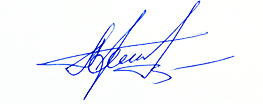 ВрИО начальника 5 НИЦ                                                                          А.Н. Гордиенко28 мая 2023Исп.: Влад И.В.8 (495) 983 65 48, доб. 43-46